План-конспект занятия по теме «Звуки К и К'; буква К» в старшей логопедической группе для детей с тяжелыми нарушениями речи (ОНР).Подготовил:Учитель-логопедМалютина С.С.Цели:Коррекционно-образовательные:  познакомить детей с буквой К, уточнить, что она обозначает согласные звуки К и К'; научить характеризовать звуки К, по акустическим и артикуляционным признакам; совершенствование навыка звукобуквенного анализа;  Коррекционно - развивающие:  закреплять у детей  понятие о месте звука в слове; упражнять детей в деление слов на слоге;  упражнять в правильном произношении звука [К] в словах;  закрепить понятие «согласные звуки»;  развитие фонематического слуха зрительного восприятия, памяти; развивать мелкую моторику.Коррекционно-воспитательные:  воспитывать у детей умение вслушиваться в речь взрослого, воспитывать желание активно работать на занятии, добрые отношения друг с другом.Оборудование: Зеркала, картинка для звука подражания, предметные картинки в названиях которых присутствует звук К; буква К; звуковые линейки, цветовые символы звуков, звуковые замки, домики для букв, счетные палочки по количеству детей.Ход занятия:1. Организационный момент. Логопед приглашает детей встать в круг.Логопед: 1, 2, 3, 4, 5 –
Путешествие пора нам начинать.
Вы друг другу улыбнитесь,
И тихонечко садитесь.Логопед:  Итак, в путь! Сегодня мы будем путешествовать по стране Читалии. Где встретимся со звуками и буквами!  Для этого нужно занять свои места.Логопед: Ребята, занимайте свои места за столом.2. Сообщение темы занятия.Ребята, отгадайте мои загадки, и вы узнаете какой звук, будем сегодня изучать:«С бородой, а не старик, с рогами, а не бык, с пухом, а не птица» (козёл);«Часто умывается, а с водой не знается» (кот);«Не огонь а жжётся» (крапива);«Сто одёжек, и все без застёжек» (капуста)Логопед: Ребята, назовите первый звук в словах, которые вы отгадали. (Ответы детей)Логопед: Правильно. Звук КВыставляется картинка для звукоподражания : Идёт сильный дождик: КККК….Логопед:  А теперь посмотрите, дождик падает, ударяется о зонтик, и при этом получается звук КККК. С этим звуком мы сегодня и познакомимся.Логопед:  Где же мы будем искать звук «К»?3.Повторение.Логопед: Ребята! Давайте вспомним! В Стране Читалии живут звуки и буквы!Логопед: Чем буквы отличаются от звуков? (звуки слышим, произносим; буквы мы видим, пишем, читаем) (слайд).Логопед: В Читалии есть улица Гласных и улица Согласных звуков.Логопед: На улице Гласных живут легко, свободно, поющие звуки – гласные. Почему они гласные (когда мы их произносим, воздух проходит свободно, нигде не встречает преград, произносятся с голосом, и можно петь).Логопед: Ребята, назовите, с какими гласными мы уже знакомы! (А,У,О,И).Логопед:  Догадайтесь, какой звук я произнесла? (по беззвучной артикуляции).Логопед:  Какие это звуки? (гласные)«Гласные тянутсяК песенке звонкой,Могут заплакать и закричать.В тёмном лесуЗвать и аукать…» В. БерестовЛогопед: На улице Согласных звуки не умеют петь, им живется трудновато, при произнесении есть преграда, но зато они пыхтят, шипят, свистят – это согласные звуки.Логопед: Почему они согласные? (при произнесении встречается преграда: губы, зубы, язык; звуки, при произношении которых воздух задерживается, называются согласными)«А согласные согласныШелестеть, шептать, свистеть,Даже фыркать и скрипеть,Но не хочется им петь». В. БерестовЛогопед: Вспомните, с какими согласными мы знакомы? Звонкие - Н, М; глухие - П, Т.4. Артикуляция, характеристика звука К.Логопед: Давайте подумаем, где же в Читалии живёт звук «К», (на улице гласных или согласных звуков).Логопед:  Произнесем еще раз звук [ к ], [ кь ] и понаблюдаем положение языка, губ, зубов (когда мы произносим эти звуки губы раскрываются, кончик языка опущен за нижние зубы, задняя часть языка поднимается к нёбу и препятствует выдыхаемому воздуху.) Язык создаёт преграду.Логопед: Скажите, легко ли вам произносить этот звук? (Ответы детей).Логопед:  Верно. Какой же это звук? Согласный.Логопед: На картинке изображен «кот».Логопед:  Давайте произнесем слово «кот» Как слышится звук [ к ] в слове кот? (твердо).Логопед: Твёрдый звук [К]  обозначим – фишкой синего цвета.Логопед: Давайте произнесем слово «кит» Как слышится звук в слове кит? Мягкий согласный [КЬ]  мы произнесём  мягко, по-доброму и обозначим  — фишкой зелёного цвета.Логопед: Вывод: звук [ к ] может быть твердым и мягким.Логопед: Ребята давайте мы с вами определим, какой звук [ к ] звонкий или глухой? (Звуки, при произношении которых голос не участвует, называются глухими.)
Согласный, бывает твердым и мягким, глухой.5. Развитие фонематического восприятия. Игра «Поймай звук». (Логопед произносит слова, а дети хлопают в ладоши, если есть в словах звук К).6. Закрепление звука в слогах.Звуковой анализ слогов АК,КА с выкладыванием схемы. Показ на схеме звуков по заданию логопеда: Логопед: Покажите звук К, а теперь звука А. Дети указывают на соответствующую фишку на схеме.7.. Физминутка.«Звуков, мы немало знаем…(сжимание-разжимание пальцев)Добрались до звука «К».Есть слова, где К - в начале, (наклон)Есть слова, где К – в конце …» (наклон)8. Закрепление звука в предложениях. «Игра «Звуковой поезд».- «Определи место» звука К в слове, где он слышится в начале или в конце слова.Разложить предметные картинки:коза, кот, курица, корова, кролик, индюк, цыплёнок, бык, собака.(в 1- вагон – поместим животных и птиц, названия которых начинаются со звука «К»,во второй - в конце слова.- «Что лишнее?» — лишняя картинка - собака, в слове звука в середине [К].- Во 2 вагоне едут? «Кого не стало?» убираю, поочередно: кого не стало: быка, цыплёнка, индюка.9. Связь звука и буквыЛогопед:  Ребята, как вы думаете, какой буквой мы обозначим звук [К]?Логопед: Буквой К (Показ буквы).Логопед: На прямую палочку справа села галочка, там поныне и сидит-буквой К на нас глядит.10. Чтение слогов КА, АК. Логопед предлагает детям написать букву в воздухе, затем выложить её из счётных палочек.Логопед: Давайте напишем букву К в воздухе (один столбик, а к нему присоединился другой, переломленный столбик).Логопед: А теперь выложим букву К из счётных палочек.Логопед: Я вижу, вы справились с работой, молодцы! Замечательные буквы у вас получились.10. Работа в тетрадях.11. Итог занятия. РефлексияЛогопед: Ребята, в какой стране мы сегодня побывали? С какой буквой и какими звуками познакомились? Что больше всего понравилось вам сегодня? Что вызвало трудности?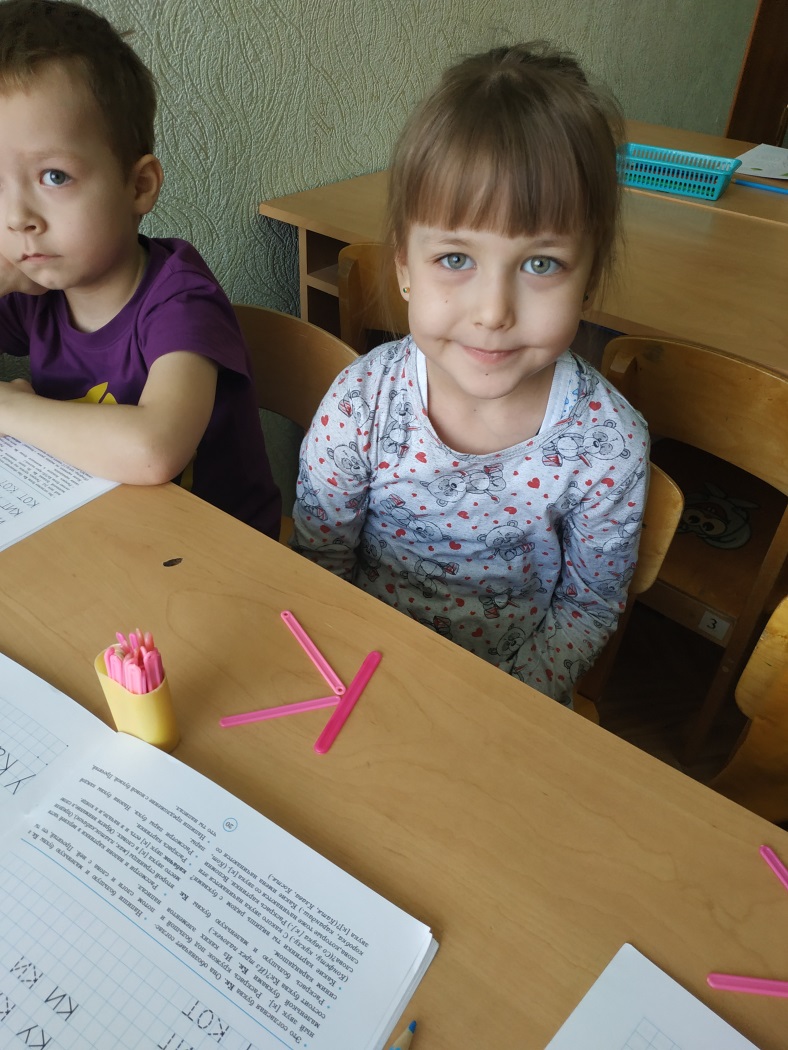 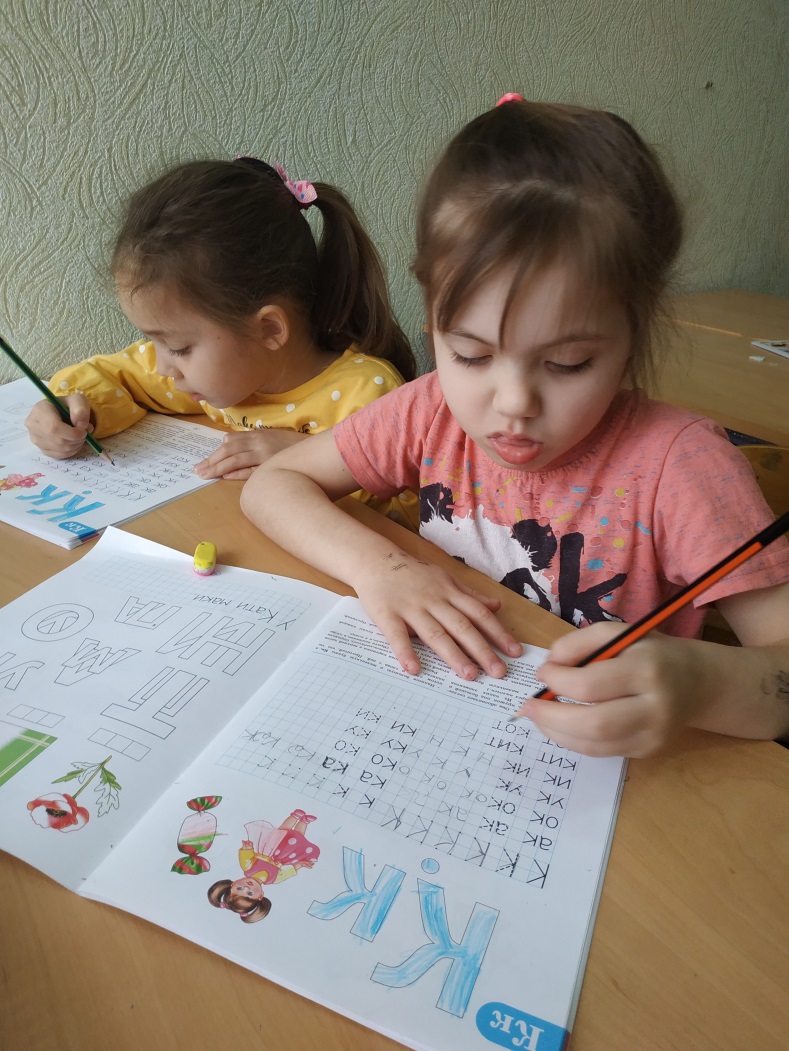 